Dear Parent(s) / Guardians and children of course!Thank you all for getting in touch last week. It was great to hear that you are all staying safe and enjoying time at home with your family. This week I have attached some more ideas for activities to complete. Please do not feel under any pressure to complete everything, as I am aware that your child will also be getting work from class teacher.  The focus this week in on Dolch List 2. Some children are very comfortable with the words and others may find some words difficult. Do not hesitate to contact me via email and I will tailor the words for your child if needs be.  I attach some worksheets for your child to complete. You may photograph any of the completed work and email to me!List 2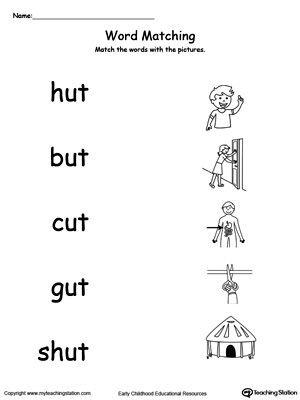 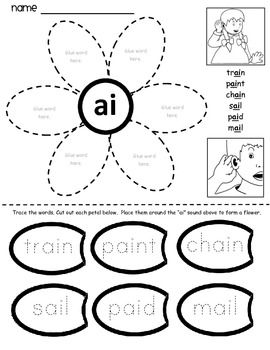 Teacher’s NameClaire BarronClass LevelSenior InfantsWeek Beginning27th AprilEmail addressmrsbarronset@gmail.comMondayTuesdayWednesdayWord Family Focus – “ut” familyAdd the “ut” ending to each letter of the alphabet and see can your child create new words. Get your child to give a thumbs up for a real word and thumbs down for a nonsense word! b-ut c-utn-utthere are fewer words this week as this is a less common ending. Challenge – see can they add the “sh” blend to the “ut” ending.Dolch List 2 – We will continue with Dolch List 2 revision this week.Continue to revise the words from Dolch List 2 using the ideas in the booklet I provided in your child’s folder before the school closure. E.g. write the words on sticky notes and put one on each step of the stairs at home and see can you step on each step and read the words each time you go upstairs today!Scavenger Hunt!Write out the letters a-g on sticky notes or paper and place on table or floor. Hunt around the house and see if you can find some items beginning with each initial sound!e.g.A – apple in fridgeB – BasketballC – cup from the cupboard!Revision of Jolly Phonics Blend -ai againhttps://www.youtube.com/watch?v=EQGObQTTR-gComplete the cut and stick worksheet attached – An “ai” flower.“an” family revision and new word family  “ut”Using the sentence strip and marker I sent home before Easter (or a paper and pencil) listen to an adult sound out some “an”  and “ut” words and see if you can write them.Read out the following words to your child PanHutFanNutCutManRanbutThursdayFridaySee can you write the following 3 sentences sounding out your words!The man ran.Cut the nut.Nut in pan.Draw a picture to illustrate each sentence. Complete the worksheet attached – Word Matching – “ut” words.Phonemic Awareness in 5 minutes!(say each sentence aloud and ask your child to listen and tap the table for each word and count the words.)Put on your coat please. (5)Will you give me a cookie? (6)It is raining outside. (4)Can I eat my lunch now? (6)Where is my book? (4)Leave me alone! (3)Can we watch a movie? (5)Activity 2 – Rhyme IdentifcationAsk your child to listen to the 3 words that you read aloud and pick out the 2 that rhymespeak, cheek, checklag, leg, pegrun, ran, buntrick, thick, thankwell, tent, wentunder, thunder, thinkswat, Swiss, missICT Game – Here is a link to a song about the –ut familyhttps://www.youtube.com/watch?v=UQE4EUpED6sattherehimsomewithoutupasallbelookhaveisgoherwedownamthenlittle